Trygg och effektiv utskrivning 
– lathund för psykiatrisk öppenvård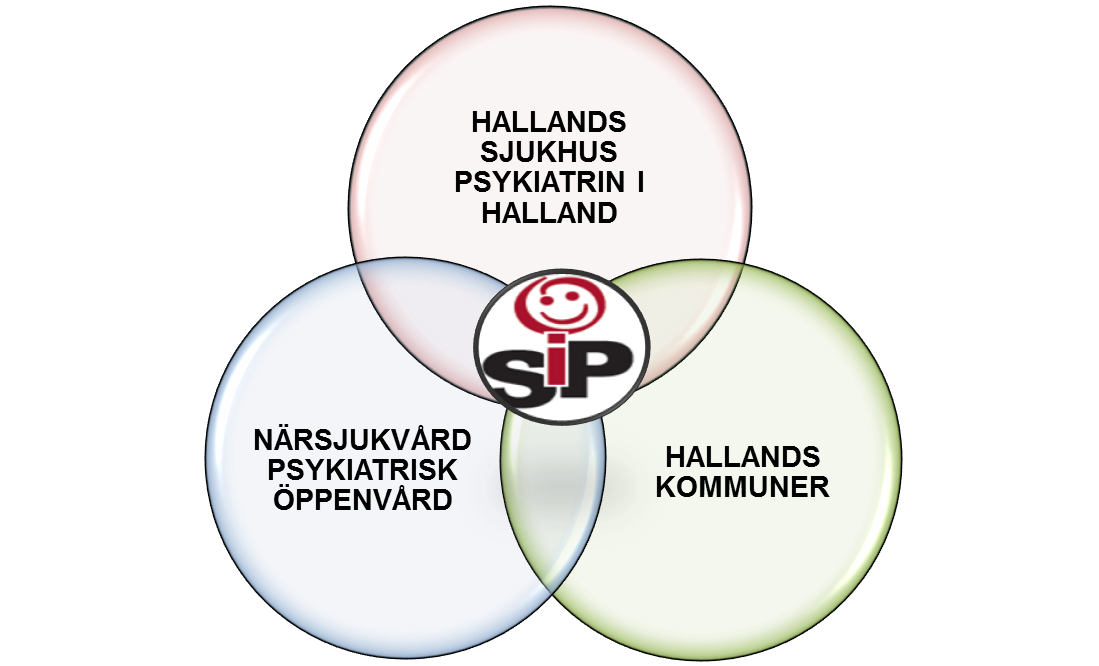 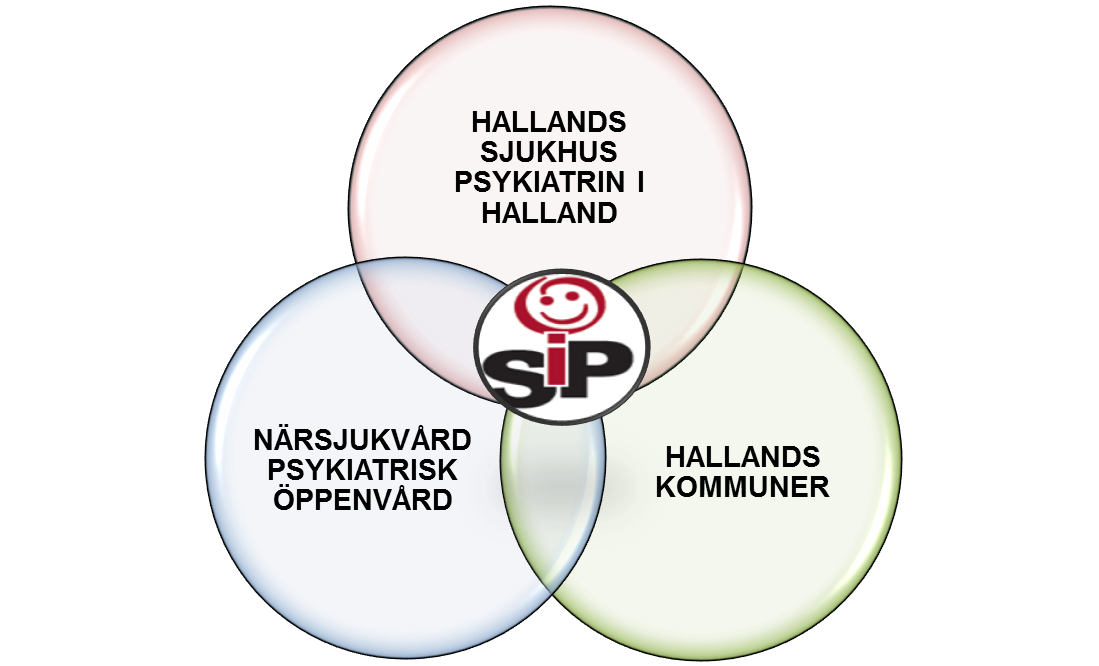 Här beskrivs kortfattat stegen i den förändrade utskrivningsprocessen och specifikt vilket ansvar och roll psykiatrisk öppenvård får (markerat med blå ram) från och med 30 januari 2018. Mer info finns i fastställd riktlinje och på https://vardgivare.regionhalland.se/om Trygg och effektiv utskrivning.
Samtycke till informationsöverföring ska inhämtas av den som startar ett vårdflöde i Lifecare, antingen kommun eller slutenvård. Samtycket gäller för informationsöverföring mellan berörda vårdgivare för det aktuella vårdtillfället. 
1. Process vid nytillkomna behov och samordnad planering med SIP
= behov av insatser från båda huvudmännen efter utskrivning